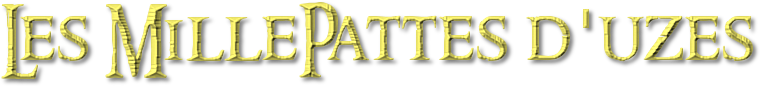 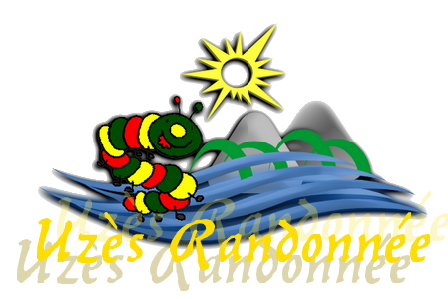 PROGRAMME RANDONNEES - 1er Semestre 2015Grande Randonnée le 2ème dimanche du mois – petite randonnée le 4ème dimanche du moisRandonnée hebdomadaire du mercrediPour contacter l'accompagnateur organisateur de la randonnée :Pour les Grandes Randonnées, le rendez-vous est toujours fixé à Uzès en bas de l’Esplanade pour l’organisation du co-voiturage.Pour les petites randonnées, rejoindre directement le lieu de départ de la randonnée.Pour les randonnées hebdomadaires du mercredi, contactez au préalable Jean-Claude la veille pour confirmation et information sur le point de départ.Ce programme est prévisionnel et pourrait être modifié, merci de vous reporter sur le site pour les dernières informations à jour http://www.uzesrandonnee.fr urururuurururururururururuurururururuuruurururururDATELIEUACCOMPAGNATEURDimanche 11 janvier 20158h30	Le Pic Saint-LoupRendez-vous : Rendez-vous à Uzès en bas de l’EsplanadeCarte IGN : 2742 ETOlivierDimanche 25 janvier 20158h30	Les Bois de Vallabrix Rendez-vous : Rendez-vous directement à Saint-Quentin-la-Poterie place du marché Carte IGN : 2941 OTOlivierDimanche 8 février 20158h30 Salavas au bord de l’ArdècheRendez-vous : Rendez-vous à Uzès en bas de l’EsplanadeCarte IGN : 2939 OTOlivierDimanche 22 février 201510h	Sanilhac par la vallée de l’EureRendez-vous : Rendez-vous à Uzès en bas de l’EsplanadeCarte IGN : 2941 OTBernardDimanche 8 mars 20158h00Rando Raquette au Mont Aigoual Rendez-vous à Uzès en bas de l’EsplanadeCarte IGN : 2641 ETBernardDimanche 22  mars201510h Montaren Rendez-vous directement à Montaren au parking de l’école 300 m après l’Intermarché à droite.Carte IGN : 2941 OTJean-ClaudeDimanche 12 avril 20158h 30Saint-Victor-la-CosteRendez-vous à Uzès en bas de l’EsplanadeCarte IGN : 3041 OTOlivierDimanche 26 avril201510h La Grotte de la BaumeRendez-vous à l’église de Sagriès point de départ de la rando pour covoiturage au départ d’Uzès téléphoner à MarcCarte IGN : 2941 OT Prévoir lampe frontale pour traverser la grotteMarcDimanche 10 mai20158hGénolhacRendez-vous à Uzès en bas de l’EsplanadeCarte IGN : 2739 OTJean-ClaudeDimanche 24 mai201510hSur le chemin des CapitellesRendez-vous directement à Saint-Siffret : Parking de l’épicerie en face du foyer communal, au rond-point.Il est conseillé de venir par Saint-Maximin (travaux en venant d’Uzès, par la route de Bagnols)Carte IGN : 2941 OTBernardDimanche 14 juin20158h30AnduzeRendez-vous à Uzès en bas de l’EsplanadeCarte IGN : 2841 OTBernardDimanche 28 Juin201510hFlaux La Capelle MasmoleneRendez-vous sur, la place du village de Flaux pour covoiturage au départ d’Uzès téléphoner à OlivierCarte IGN : 2941 OTOlivierDimanche 12 juillet20158hLe ToulourencRendez-vous à Uzès en bas de l’EsplanadeRando en partie aquatique, prévoir dans votre sac une paire de vieille basket (ou chaussure d’eau) et votre maillot de bainCarte IGN : 2841 OTMarcDimanche 26 juillet201510hBelvezetRendez-vous à Uzès en bas de l’EsplanadeOu directement place du marché à Saint-QuentinCarte IGN : 2841 OTBernardLe Mercrediaprès-midiRandonnée hebdomadaire du mercredi Rendez-vous à Uzès Contactez impérativement Jean-Claude la veilleJean-ClaudeOlivier06 64 03 20 77olivier.uzesrandonnee@gmail.frBernard06 30 05 01 88bernard.coschemique@orange.frJean-Claude06 70 60 62 09Marc06 28 09 89 13raffier.marc@neuf.fr